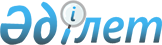 О признании утратившим силу постановления акимата Павлодарского района от 29 апреля 2015 года № 144/4 "Об определении видов общественных работ для лиц, осужденных к отбыванию наказания в виде привлечения к общественным работам"Постановление акимата Павлодарского района Павлодарской области от 25 июня 2015 года № 201/6      В соответствии с пунктом 8 статьи 37 Закона Республики Казахстан от 23 января 2001 года "О местном государственном управлении и самоуправлении в Республике Казахстан", со статьей 21-1 Закона Республики Казахстан от 24 марта 1998 года "О нормативных правовых актах", акимат Павлодарского района ПОСТАНОВЛЯЕТ:

      1. Постановление акимата Павлодарского района от 29 апреля 2015 года № 144/4 "Об определении видов общественных работ для лиц, осужденных к отбыванию наказания в виде привлечения к общественным работам" (зарегистрированное в Реестре государственной регистрации нормативных правовых актов 20 мая 2015 года за №4473, опубликованное в газетах "Нива" № 21 (208) от 28.05.2015 года, "Заман тынысы" №21 (8039) от 28.05.2015 года) признать утратившим силу.

      2. Контроль за выполнением данного постановления возложить на руководителя аппарата акима Павлодарского района Ажмұрат А.К.


					© 2012. РГП на ПХВ «Институт законодательства и правовой информации Республики Казахстан» Министерства юстиции Республики Казахстан
				
      Аким района

А. Бабенко
